Начало формыКонец формыКонсорциум КодексЭлектронный фонд правовой и нормативно-технической документацииВход | Регистрация | Контактная информацияГлавнаяТекст документаДействующийГОСТ 5394-89 Обувь из юфти. Общие технические условияГОСТ 5394-89

Группа M12ГОСУДАРСТВЕННЫЙ СТАНДАРТ СОЮЗА ССРОБУВЬ ИЗ ЮФТИОбщие технические условияYuft footwear. General specifications

ОКП 88 0000Срок действия с 01.07.90
до 01.07.95*
____________________
* Ограничение срока действия снято по протоколу N 4-93 
Межгосударственного Совета по стандартизации, 
метрологии и сертификации. (ИУС N 4, 1994 год). 
- Примечание "КОДЕКС".
ИНФОРМАЦИОННЫЕ ДАННЫЕ1. РАЗРАБОТАН И ВНЕСЕН Министерством легкой промышленности СССР

ИСПОЛНИТЕЛИ
Ф.В.Миронов, канд. техн. наук; Г.П.Рустанович; Л.Н.Батавина; Н.К.Герасимова
2. УТВЕРЖДЕН И ВВЕДЕН В ДЕЙСТВИЕ Постановлением Государственного комитета СССР по стандартам от 29.03.89 N 841
3. Срок первой проверки - 1994 г.; периодичность проверки - 5 лет
4. ВЗАМЕН ГОСТ 5394-74
5. ССЫЛОЧНЫЕ НОРМАТИВНО-ТЕХНИЧЕСКИЕ ДОКУМЕНТЫ:


Настоящий стандарт распространяется на обувь из юфти и комбинированную из юфти и искусственной кожи.

Стандарт не распространяется на специальную обувь

1. ОСНОВНЫЕ ПАРАМЕТРЫ И РАЗМЕРЫ1.1. Обувь по конструкции должна соответствовать образцам-эталонам по ГОСТ 15.007.
1.2. Обувь по половозрастным группам, размерам и полнотам должна соответствовать ГОСТ 11373 и ГОСТ 3927.

По требованию потребителя допускается изготовлять обувь особо широкой полноты.

2. ТЕХНИЧЕСКИЕ ТРЕБОВАНИЯ2.1. Обувь должна изготовляться в соответствии с требованиями настоящего стандарта по технологии, образцам-эталонам по ГОСТ 15.007 и техническим описаниям, утвержденным в установленном порядке.
2.1.1. Обувь должна соответствовать образцам-эталонам по моделям , фасонам колодки и каблука, материалам и расцветкам верха и низа, применяемой фурнитуре, способам обработки и отделки верха и низа, маркировке.
2.1.2. Требования в техническом описании в соответствии с приложением 1.
2.2. Характеристики
2.2.1. Обувь должна изготовляться на колодках по ГОСТ 3927.
2.2.2. Обувь должна изготовляться методами гвоздевого, гвозде-клеевого, клеевого, литьевого крепления и прессовой вулканизации.

Допускается по согласованию с потребителем изготавливать обувь доппельно-клеевым методом крепления, кроме сапог.
2.2.3. Прочность крепления деталей обуви - по ГОСТ 21463.
2.2.4. Гибкость обуви - по ГОСТ 14226.
2.2.5. Масса обуви исходного размера - по образцу-эталону.
2.3. Требования к материалам
2.3.1. Перечень применяемых материалов на наружные, внутренние и промежуточные детали верха и низа в соответствии с приложением 2.

По согласованию с потребителем допускается применять новые материалы при условии соблюдения соответствия качества обуви требованиям настоящего стандарта.
2.3.2. Допускается применять юфть на бахтарму при соответствующей отделке обуви:

для передов сапог и союзок полусапог и ботинок не более 40% в партии;

для наружных деталей верха обуви литьевого метода крепления по согласованию с потребителем.
2.3.3. Допускается применять в обуви литьевого метода крепления детали из полиуретана, образуемые одновременно с подошвой в процессе литья: геленок, наружный задник, простилка.
2.3.4. Толщина деталей верха и низа обуви должна соответствовать требованиям нормативно-технической документации.
2.3.5. Обувь принимают попарно по наружному осмотру и оценивают по худшей полупаре.

В обуви не допускаются:

сильно выраженная отдушистость и стяжка в передах, союзках и нижних частях берцев, голенищ и задних наружных ремней;

сильно выраженная жилистость в передах, союзках и нижних частях голенищ и берцев;

сильно выраженная воротистость;

безличины, лизуха на всех деталях площадью более 7 см на полупаре;

сильно выраженные роговины, кнутовины;

трещины;

сильно выраженные царапины;

свищи незаросшие и заросшие ломающиеся;

сваливание строчки с края деталей, пропуск стежков длиной более 10 мм при условии повторного крепления;

смещение строчки более 2 мм на длине шва более 70 мм, по канту и заднему наружному ремню на длине более 100 мм;

неутянутая строчка длиной более 5 мм без пересечения материала;

совпадение строчек без пересечения материала длиной более 10 мм;

отклонение от оси симметрии передов, союзок, носков, жестких подносков, передних краев берцев, задних наружных ремней, блочек более 4 мм;

разная длина крыльев задника более 5 мм;

разная высота сапог более 8 мм, полусапог и ботинок, задинок и задников более 5 мм;

закрашивание снятого шлифованием лицевого слоя материала верха: на голенищах по линии заднего наружного ремня и фигурного задника - более 4 мм, на союзках и передах по всему периметру - более 2 мм;

морщины внутри обуви;

отставание подкладки от задника;

деформация подноска и задника;

вылегание краев задника и подноска;

разная высота каблуков в паре более 3 мм;

разная длина подошв и каблуков в паре более 4 мм;

разная ширина подошв и каблуков в паре более 3 мм;

скученность гвоздей более 2 шт. более чем в трех местах, расположенных на расстоянии менее 30 мм друг от друга;

следы повторного крепления подошв более 2 шт. на полупаре; 

раковины, пузыри на поверхности подошв, наружных задников, каблуков общей площадью более 2 см;

недолив на поверхности наружных задников, подошв и каблуков общей площадью более 1 см;

заусенцы между подошвой и затяжной кромкой толщиной более 1 мм;

расщелины между деталями низа;

деформация (выхваты) подошвы и каблука при фрезеровании уреза глубиной более 1 мм и длиной более 60 мм;

неровности на поверхности задника, подноска;

вмятины на подошве;

сквозные повреждения деталей верха и низа обуви;

неправильно поставленный каблук (отклонение ходовой поверхности каблука от горизонтальной плоскости) более 3 мм;

отставание деталей низа (подошвы, задника, подноска) из полиуретана от материала верха обуви литьевого метода крепления глубиной более 2 мм.

Примечания:
1 Термины и определения пороков обуви и кожи - соответственно по ГОСТ 27438 и ГОСТ 3123.
2. Степень выраженности пороков сырьевого характера кож для верха обуви определяется по образцам каталога.

2.4. Маркировка и упаковка
2.4.1. Маркировка и упаковка - по ГОСТ 7296.

3. ПРИЕМКА
Приемка - по ГОСТ 9289.

4. МЕТОДЫ ИСПЫТАНИЙ4.1. Отбор образцов для лабораторных испытаний - по ГОСТ 9289.
4.2. Определение линейных размеров - по ГОСТ 9133.
4.3. Определение прочности швов заготовки - по ГОСТ 9290.
4.4. Определение прочности крепления каблука - по ГОСТ 9136.
4.5. Определение прочности крепления деталей низа - по ГОСТ 9134 и ГОСТ 9292.
4.6. Определение массы проводят на весах по ГОСТ 23676.
4.7. Определение гибкости - по ГОСТ 9718.
4.8. Внешний вид обуви определяют сравнением с образцом-эталоном или его дубликатом.
4.9. Определение водостойкости - по ГОСТ 26362.

5. ТРАНСПОРТИРОВАНИЕ И ХРАНЕНИЕ
Транспортирование и хранение - по ГОСТ 7296.

6. ГАРАНТИИ ИЗГОТОВИТЕЛЯ6.1. Изготовитель гарантирует соответствие обуви требованиям, настоящего стандарта при соблюдении условий эксплуатации (см. приложение 3), транспортирования и хранения.
6.2. Гарантийный срок носки обуви с подошвой из:

кожи - 40 дней;

резины и полиуретана:

мужской, женской - 70 дней;

мальчиковой, для школьников, дошкольной - 50 дней со дня продажи через розничную торговую сеть или начала сезона.

ПРИЛОЖЕНИЕ 1 (рекомендуемое). ТЕХНИЧЕСКОЕ ОПИСАНИЕПРИЛОЖЕНИЕ 1
Рекомендуемое1. Модель
2. Вид и половозрастная группа.
3. Метод крепления.
4. Размер, полнота, высота обуви и задника, ширина голенищ и берцев.
5. Фасон колодки.
6. Фасон и высота каблука.
7. Материал и толщина деталей заготовки верха.
7.1. Наружных деталей верха.
7.2. Внутренних деталей верха.
7.3. Промежуточных деталей верха.
8. Материал и толщина деталей низа.
8.1. Наружных деталей низа.
8.2. Внутренних деталей низа.
8.3. Промежуточных деталей низа.
9. Вспомогательные материалы: тесьма, нитки и др.
10. Способы обработки и отделки верха и низа.

ПРИЛОЖЕНИЕ 2 (обязательное). ПЕРЕЧЕНЬ МАТЕРИАЛОВ, ПРИМЕНЯЕМЫХ ДЛЯ ИЗГОТОВЛЕНИЯ ОБУВИПРИЛОЖЕНИЕ 2
ОбязательноеПРИЛОЖЕНИЕ 3 (рекомендуемое). УКАЗАНИЯ ПО ЭКСПЛУАТАЦИИ
ПРИЛОЖЕНИЕ 3
Рекомендуемое
Обувь предназначается для повседневной носки.

Для сохранения эксплуатационных свойств и внешнего вида, а также обеспечения комфортности обуви необходимо:

правильно подбирать обувь по размеру стопы (стопа в обуви не должна быть сжатой);

ежедневно просушивать обувь при комнатной температуре. Нельзя сушить обувь на нагретых поверхностях (батареях парового отопления, печах и др.);

избегать соприкосновения обуви с щелочами, кислотами, активными растворителями и др.;

чистку верха обуви следует производить обувным кремом.

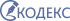 Важные документыОбозначение НТД, на который дана ссылкаНомер пункта, подпункта, перечисления, приложенияГОСТ 15.007-881.1, 2.1ГОСТ 461-78Приложение 2ГОСТ 485-82Приложение 2ГОСТ 939-88Приложение 2ГОСТ 940-81Приложение 2ГОСТ 1010-78Приложение 2ГОСТ 1838-83Приложение 2ГОСТ 1903-78Приложение 2ГОСТ 3123-782.3.7ГОСТ 3916-69Приложение 2ГОСТ 3927-881.2, 2.2.1ГОСТ 4598-86Приложение 2ГОСТ 7065-81Приложение 2ГОСТ 7296-812.4.1, 5.1ГОСТ 9133-764.2ГОСТ 9134-784.5ГОСТ 9136-724.4ГОСТ 9277-79Приложение 2ГОСТ 9289-783.1, 4.1ГОСТ 9290-764.3ГОСТ 9292-824.5ГОСТ 9333-70Приложение 2
ГОСТ 9542-87Приложение 2ГОСТ 9718-884.7ГОСТ 10124-76Приложение 2ГОСТ 11040-74Приложение 2ГОСТ 11373-881.2, 1.3ГОСТ 12632-79Приложение 2ГОСТ 14226-802.2.4ГОСТ 14869-85Приложение 2ГОСТ 19196-80Приложение 2ГОСТ 21463-872.2.3ГОСТ 23251-831.1ГОСТ 27438-872.3.7ГОСТ 27542-87Приложение 2ГОСТ 26362-844.9ОСТ 6-05-407-75Приложение 2
ОСТ 17-24-83Приложение 2ОСТ 17-44-82Приложение 2ОСТ 17-73-86Приложение 2
ОСТ 17-218-72Приложение 2ОСТ 17-258-80Приложение 2ОСТ 17-317-74Приложение 2ОСТ 17-531-75Приложение 2ТУ 17-06-46-79Приложение 2
ТУ 17-06-49-79Приложение 2ТУ 17-06-54-80Приложение 2ТУ 17-06-78-82Приложение 2ТУ 17-06-140-88Приложение 2ТУ 17-06-113-85Приложение 2ТУ 17-09-87-82Приложение 2ТУ 17-09-183-86Приложение 2ТУ 17-21-83-76Приложение 2ТУ 17-21-107-76Приложение 2ТУ 17-21-446-82Приложение 2ТУ 17-21-468-83Приложение 2ТУ 17-21-510-84Приложение 2ТУ 17-21-526-87Приложение 2ТУ 17-40-559-82Приложение 2
ТУ 17-311-74Приложение 2
Детали обувиНаименование материалов и обозначение нормативно-технической документации, по которой они вырабатываютсяНаружные детали верхаЮфть для верха обуви из конских шкур и крупного рогатого скота по ГОСТ 485.Термоустойчивая юфть для верха обуви хромового метода дубления по ОСТ 17-317*.________________
* Документ не приводится, здесь и далее по тексту. За дополнительной информацией обратитесь по ссылке. - Примечание изготовителя базы данных.________________
* Документ не приводится, здесь и далее по тексту. За дополнительной информацией обратитесь по ссылке. - Примечание изготовителя базы данных.Юфть для верха обуви из свиных шкур по ГОСТ 485 для голенищ сапог, берцев полусапог и ботинок, задних наружных ремней.Юфть для верха обуви из бахтармяного спилка по ГОСТ 1838 для голенищ сапог, союзок и берцев полусапог и ботинок, задних наружных ремней.Искусственная кожа по ГОСТ 9333, ГОСТ 9277, ТУ 17-21-83, ТУ 17-446, ТУ 17-21-501 для голенищ сапог, берцев полусапог и ботинок.Внутренние детали верха:поднаряд сапогЮфть по ГОСТ 485.Кожа хромового дубления для верха обуви по ГОСТ 939.Кожа для верха обуви из бахтармяного спилка по ГОСТ 1838.Кожа хромового дубления для верха обуви из шкур крупного рогатого скота средних и тяжелых развесов по ОСТ 17-258, TУ 17-06-49, ТУ 17-06-46.Кожа для подкладки обуви, кроме овчины по ГОСТ 940.Натуральный мех по ГОСТ 4661.Искусственный мех по ТУ 17-09-183, ТУ 17-09-87.Шерстяные и полушерстяные ткани по ОСТ 17-73, ТУ 17 РСФСР 40-95.Башмачная палатка по ГОСТ 19196.подкладка под союзку полусапог и ботинокЮфть по ГОСТ 485.Кожа для верха обуви из бахтармяного спилка по ГОСТ 1838, ТУ 17-06-78, ТУ 17-06-140, ТУ 17 РСФСР 12-7820.Кожа хромового дубления для верха обуви по ГОСТ 939.Кожа для подкладки обуви, кроме овчины, по ГОСТ 940.Кирза, башмачная палатка по ГОСТ 19196.Натуральный мех по ГОСТ 4661.Искусственный мех по ТУ 17-09-183, ТУ 17-09-87Шерстяные и полушерстяные ткани по ОСТ 17-73, ТУ 17 РСФСР 6938.футор сапог, подкладка полусапог и ботинокКожа для подкладки обуви, кроме овчины, по ГОСТ 940.Тик-саржа, диагональ, башмачная палатка по ГОСТ 19196.Льняное полотно по ГОСТ 11040.Искусственный мех по ТУ 17-09-183, ТУ 17-09-87, ГОСТ 14869.Шерстяные и полушерстяные ткани по ОС 17-73, ТУ 17 РСФСР 40-95, ТУ РСФСР 6938.подшивка сапогКожа для верха обуви из бахтармяного спилка по ГОСТ 1838.Кожа для подкладки обуви, кроме овчины, по ГОСТ 940.Кожа для подкладки обуви из бахтармяного спилка по ОСТ 17-463.Бумазея-корд суровая аппретированная, кирза, башмачная палатка по ГОСТ 19196.задние внутренние ремни, карманы задниковЮфть по ГОСТ 485.Кожа для верха обуви из бахтармяного спилка по ГОСТ 1838, ТУ 17-06-78, ТУ 17-06-140, ТУ 17 РСФСР 12-7820.Кожа для подкладки, кроме овчины, по ГОСТ 940.Отходы от основного и дополнительного кроя кожи по ГОСТ 939, термоустойчивой юфти для верха обуви по ОСТ 17-317, куски кожевенные по ОСТ 17-218.штаферкаШтаферочная тесьма.Искусственная кожа по ТУ 17-21-510.Кожа эластичная для верха обуви по ТУ 17-06-113.Отходы от основного и дополнительного кроя кожи по ГОСТ 939, термоустойчивой юфти для верха обуви по ОСТ 17-317, куски кожевенные по ОСТ 17-218.клапан под застежку "молния", подблочники, подкрючечники вкладная стелькаЮфть по ГОСТ 485-82, ОСТ 17-317.Кожа для верха обуви по ГОСТ 939, ОСТ 17-258.Кожа для подкладки обуви, кроме овчины, по ГОСТ 940.Картон по ГОСТ 9542.Кожа для низа обуви из бахтармяного спилка по ТУ 17-06-54.Кожа для низа обуви по ГОСТ 461, ГОСТ 1903Шпальт кож для низа обуви.вкладная стелька для утепления обуви:1-й слой (к ноге)Натуральный мех по ГОСТ 4661.Искусственный мех по ТУ 17-09-183, ТУ 17-09-87.Шерстяные и полушерстяные ткани по ОСТ 17-73, ТУ 17 РСФСР 40-94, ТУ 17 РСФСР 6938.Шинельное сукно по ГОСТ 6621, ТУ 17 РСФСР 42-12-1.Кожа для подкладки обуви по ГОСТ 940.Войлок по ОСТ 17-531.2-й слой (для дублирования)Картон по ГОСТ 9542.Кожа для низа обуви из бахтармяного спилка по ТУ 17-06-54.Шпальт кож для низа обуви.Промежуточные детали верха:подносок (в обуви с жестким подноском)Кожа по ГОСТ 1903 в обуви всех методов крепления.Нитроискожа-Т по ГОСТ 7065 в обуви всех методов крепления, кроме прессовой вулканизации и литьевого метода креплениязадник сапогКожа по ГОСТ 461.Кожа по ГОСТ 1903 (плотные участки), пропитанная полимерной смесью.задник полусапог и ботинокКожа по ГОСТ 1903 (плотные участки), пропитанная полимерной смесью, кожа по ГОСТ 461 в обуви всех методов крепления.Нитроискожа-Т по ГОСТ 7065 в обуви всех методов крепления, кроме литьевого метода крепления и прессовой вулканизации.двуслойный задник:мягкий сапогКожа по ГОСТ 1903.жесткий пластКожа по ГОСТ 461 (чепрачная часть), ГОСТ 3903 (плотные воротки) в обуви всех методов крепления.Нитроискожа-Т по ГОСТ 7065-81, картон по ГОСТ 9542 в обуви всех методов крепления, кроме литьевого метода и прессовой вулканизации.Наружные детали низа:подошваКожа по ГОСТ 461.Пластины и детали резиновые непористые по ГОСТ 10124, ТУ 17-21-468.Резиновая смесь по ТУ 17-21-107.Пластины и детали резиновые пористые по ГОСТ 12632.Полиуретан по ОСТ 6-05-407 и закупленный по импорту.подметкаКожа по ГОСТ 461, ГОСТ 1903.Резина непористая по ГОСТ 10124.каблукРезина непористая по ГОСТ 10124, ОСТ 17-44, ТУ 17-311, ТУ 17-21-468.Резина пористая по ГОСТ 12632.Полиуретан по ОСТ 6-05-407 и закупленный по импорту.набойкаКожа по ГОСТ 461.Резина непористая по ГОСТ 10124.Полиуретан по ОСТ 6-05-407.Резина пористая по ГОСТ 12632.Внутренние детали низа:основная стелькаКожа по ГОСТ 461, ГОСТ 1903 в обуви гвоздевого и гвоздеклеевого метода крепления.Термоустойчивая кожа по ГОСТ 1903 в обуви прессовой вулканизации и литьевого метода крепления.Кожа по ГОСТ 1010 в обуви литьевого метода крепления.второй слой комбинированной стелькиКартон по ГОСТ 9542.вкладыш каблукаДревесно-волокнистые пластины по ГОСТ 4598.Искусственные и синтетические материалы по ТУ 17-21-526.Промежуточные детали низа:подложкаКожа по ГОСТ 1903, ГОСТ 1010.Картон по ГОСТ 9542.геленокЛиповый дуб, дерево, водостойкая фанера по ГОСТ 3916.Металл по ОСТ 17-24.Синтетические материалы по ТУ 17-40-559.фликКожа по ГОСТ 461, ГОСТ 1903, ГОСТ 1010.простилкаОтходы кожи, текстильных материалов, войлока, картона, шпальт кож, береста в обуви всех методов крепления.Отходы искусственной кожи в обуви всех методов крепления, кроме прессовой вулканизации и литьевого метода крепления.